Student Voice Survey for Secondary Schools 2015Survey ReportMatthew PeartAugust 2015IntroductionThe Student Voice Survey for Secondary Schools 2015 provided an important opportunity to seek the views of secondary school students in County Durham on a range of key issues relating to education, teaching, behaviour of safety, careers and work, personal development and health and wellbeingThe Survey was developed with representatives from Durham County Council (DCC) and the Durham Association of Head Teachers (DASH) and aimed to develop a robust bank of data and information which can be used for performance management and planning and development of services.To enhance its usefulness to participating Schools, the Survey was specifically designed to reflect the criteria included within Ofsted’s September 2014 ‘School Inspection Handbook’ and comparison against the relevant grade descriptors for the schools’ Self-Evaluation Form. Questions were also developed to reflect priorities of the Durham Children and Families Partnership and will provide important information to help identify the needs of Students in the County.As this is the first year the survey has been undertaken in this format, no historic benchmarking data is available.The survey provides a significant evidence base for the future development of services and plans for Children and Young People of Secondary School age within County Durham.Participation and StructureIn order to capture the views of students at key transition periods in the school cycle the survey focussed on Year 7, Year 9, Year 11 and Year 13 students. Students were asked to spend an estimated 15-20 minutes completing an online questionnaire in school. Each school was asked to identify a lead officer to facilitate and take responsibility for completion of the survey by students.The questionnaire students completed was structured under seven sections, each with a different theme. The results of the survey are presented under these same seven sections. They are:Section One – About YouSection Two – AchievementSection Three – Quality of TeachingSection Four – Behaviour and SafetySection Five – Careers, Education, Information, Advice and GuidanceSection Six – Social, Moral, Spiritual and CulturalSection Seven – Healthy LifestyleThe questionnaire contained largely ‘Yes’/’No’/’Don’t Know’ questions.  However, there were also a number of multiple choice questions and opportunities to leave free text comments where appropriate.All questions were optional for students. As the questionnaire was completed online it was possible to route questions to only be asked of certain students according to the answer they gave to other questions. For example, only Year 7 students were asked whether they have settled well into school, and only Year 11 and Year 13 students were asked whether they have been given the opportunity to visit places of further education. Where such routing has been applied to a question, this is stated in italic font in square brackets after the question. Where nothing is stated the question has been asked of all students.Section two of the questionnaire asked students whether they feel they are making good progress in individual academic subjects. These questions were routed according to the response students gave to the question ‘which year group are you in?’ so that only subjects appropriate to their year group were asked of each student. There are 32 secondary schools in County Durham, of which 25 participated. In total, 8,148 students completed a questionnaire between 19th January and 23rd April 2015. The number of responses received from individual schools ranged from 35 to 633.In relation to year 13 student feedback, it should be noted that this only relates to Year 13 students in Secondary Schools which have an attached 6th Form. Feedback from students in independent further education colleges in County Durham is not included in the survey. This is reflected in the higher confidence intervals for thus year group in Table 1.Response Rates and Confidence IntervalsThere were 16,066 pupils in Years 7, 9, 11 & 13 in County Durham on 15th January 2015 when the spring school census was undertaken. NB The school census is a statutory census that takes place during the autumn, spring, and summer terms each year. It collects information about individual pupils and schools. There 8,148 students completed a questionnaire which means the overall response rate for the survey can therefore be accurately calculated at 50.7% of all students in Years 7, 9, 11 and 13. The response rates from individual schools ranged from 6.3% to 96.6%.The confidence interval for all students for this survey is +/-0.8%. This means we can be confident that if we were to ask all 16,066 students in Years7, 9, 11 & 13 the same questions, the results would be within 0.8% above or below the results gathered through the student voice survey. The Department of Health aims to achieve a confidence interval of +/-5.0% for its national service user experience surveys.Additionally, a level of analysis by demographic factor has also been undertaken.  This includes gender, year group, ethnicity and entitlement to Free School meals.  Each demographic factor analysed in this report has a confidence interval between +/-0.8% and +/-3.8%, again all well within the Department of Health’s standard of +/-5.0%. The main response rates and confidence intervals relevant to this report are listed in Table 1 over page:Table 1: Response Rates & Confidence Intervals of Whole Surveyed Population & Sub-GroupsOf the 25 schools participating in the survey, two had a confidence interval which was too big to allow reliable conclusions to be drawn from their data at an individual school level. The results of these two schools have not been included when calculating the ‘highest school %’ and ‘lowest school %’ presented. The responses of the students from these two schools have been included in the calculation of the whole cohort’s response.PRESENTATION OF RESULTSThe results of the survey are presented under seven themed sections as follows:Section One – About YouSection Two – AchievementSection Three – Quality of TeachingSection Four – Behaviour and SafetySection Five – Careers, Education, Information, Advice and GuidanceSection Six – Social, Moral, Spiritual and CulturalSection Seven – Healthy LifestyleThe majority of the results from the survey are presented in the following format:The ‘lowest school %’ and ‘highest school %’ display the results of the lowest and highest scoring individual school against each question. This enables the range of responses to be considered for each question by School. The questionnaire contained a number of multiple response questions and these are presented in bar charts.Thirteen questions provided students with the opportunity to record free text comments. A total of 18,154 comments were left. Due to the large number of comments left, individual comments have not been included. The 25 participating schools each received a report containing all of the free text comments left by students who attend their school.It was agreed with participating schools that their individual results would not be shared. The names of the 25 participating schools have therefore been anonymised. The response rates and confidence intervals for all 25 participating schools, are listed in table 2 below.Based on previous research relating to school surveys, it is adjudged that academic questions receiving scores of 80.0% and over, and non-academic questions receiving scores of 70.0% and over, should be considered positively. Analysis by Demographic FactorDue to the very large amount of data gathered through the survey, a number of key questions were agreed with colleagues where further breakdowns would be undertaken by the following demographic Groups:Year groupGenderEthnicity*Eligibility for Free School Meals For the purpose of analysing ethnicity, students who responded the following groupins have been used:WhiteBlack and Minority Ethnicity (BME) included ‘Mixed’, ‘Asian or Asian British’, ‘Travelling Community’, ‘Black or Black British’, or ‘Arab or Middle Eastern’. Students who did not respond to a demographic question included in the survey have been excluded from the analysis of that demographic factor.Analysis by geographical location was considered, however, due to a number of large Secondary schools not participating in the survey, this would have had a significant impact upon the reliability of the results.  This analysis has therefore not been included in this report.The performance for each demographic factor across the key questions identified from the survey are presented in bar charts along, as demonstrated below:Key FindingsSection One – About You94.7% of students in Year 7 responded that they had settled well into secondary school.  All schools scored positively against this question.848 students (10.5%) identified themselves as a Young Carer.  20.8% stated they are not supported by their school with 35.4% stating that their school does not know they are a young carer.   .Section Two – AchievementMost students feel they are making good progress in each academic subject (34 of the 39 subjects score over 80%).  80.7% state that they are making good progress in writing, 79% in Numeracy and 75% in Reading.  However, there is a variation between the highest performing schools (92-93%) and the lowest performing schools (67%) in each of these questions.Section Three – Quality of TeachingGenerally, Students are positive about quality of teaching with over 80% agreeing that teachers help them to make good progress, support them in lessons, tell them what to do to improve and give them the opportunity to improve their work once it has been marked.  They also feel that lessons help them to make progress over time and that they get regular homework.The low percentage of students (17.2%) who responded that they are taught literacy and numeracy in subjects other than English and Maths.The relatively low percentage of students who respond that their homework is ‘always’ marked (50.4%) and ‘always’ returned to them with valuable feedback (37.2%).  Section Four – Behaviour and Safety83.5% of students feel that their school knows how to keep them safe online.80.4% of students feel safe in lessons61.9% of children responded that behaviour of pupils in lessons is good.  15 schools scored below the county average of 61.0% for this question. Only four schools scored above 70.0%. Almost one third of students (31.4%) have been bullied at school, with the highest being 48.9% at a single school.  69.5% told a member of staff about the bullying. However, where students did tell a member of staff, the bullying stopped in only 60.5% of instances.Of the students who did not tell a member of staff, 593 left comments.  The main reason for this was that Students feared telling a teacher would make their situation worse (66 occurrences).  In addition the word ‘scared’ appeared 54 times. Children eligible for Free School Meals (42.3%) are almost twice as likely to be bullied compared to students who are not eligible (23.9%).  In relation to feeling safe (‘Safety in lessons’, ‘Safety when not in lessons’, ‘safety outside of school’) students who answered ‘No’ to any of the three questions were asked to leave comments. 1,757 comments were made.  The word ‘older’ appears 130 times describing students’ fears aboutg older students/year groups.   The word ‘bully’/’bullied’/’bullying’ occurs 153 times. Section Five – Careers, Education, Information, Advice and Guidance (Years 9, 11 and 13 only)77.9% of children are given the opportunity to visit different education places (6th form, colleges of further education etc).73.7% of students know about the different routes that are available when they have done GCSEs (e.g. qualifications, apprenticeships)72.1% feel informed about the different places they can go to continue to study after GCSEs/A-Levels (e.g. college, 6th form, university)69.5% of children know who to go to for help with career decisions. This ranged from the lowest performing school at 51.6% to the highest at 87.2%63% of children state they are given impartial advice about career decision (impartial was defined as ‘fair and unbiased’).  This ranged from the lowest performing school at 47.4% to the highest at 81.3%.Only 42.7% of children responded that they know how to get an Apprenticeship. This is as low as 30.5% in one school.  NB in Year 11 only, the percentage was 52%.66.7% of students responding that they feel supported at key transitions points e.g. choosing options, choices after year 11 etc).  This ranges from 50% in the lowest performing school to 87.2% in the highest.68.6% of students feel that school equips them with the skills/knowledge to be successful in the world of work.  This ranges from 52.7% to 86.2%.Section Six – Social, Moral, Spiritual & Cultural87.9% of responses identified that their school holds regular assemblies82.3% of students are helped to understand why using discriminatory language is wrong58.3% of students feel that form/tutor time is used constructively to support learning.  This ranges from 34.3% to 81.8% between individual schools.56% of students feel that they are learning what it means to be a British citizen.  53.8% feel that their school has helped them to see the benefits of voluntary work59.3% of students feel that their school listens to them and values their opinion.  This ranges from 38.6% in the lowest performing school to 85.1% in the highest.48.5% of students are given the opportunity to develop personal, social and employability skills.  Again this ranges significantly from 24.2% to 80.7%.Section Seven – Healthy LifestyleThis section asked students about: diet, levels of exercise, alcohol, cigarettes, drugs and general happiness.86.2% of students drink alcohol no more than occasionally (44.1% ‘never’, 18.8% ‘once/twice a year’ and 23.3% ‘occasionally’).79.5% of students have never smoked.  A further 11.4% of Students have smoked only once.91.8% of students have never taken drugs74.6% of students are generally ‘happy’.Diet19% of students responded that they never eat 5 pieces of fruit and veg a day with a 41% responding that they do this ‘some days’.  Only 2.6% of children eat most of their fruit and veg when at school compared to 66.9% when at home and 30.9% who identified both school and home.  Physical Activity67.8% of students responded that in the previous 7 days they were physically active ‘every day’ (29.7%) or ‘most days’ (38.1%).  6.7% of children were not physically active for 1 hour on any of the previous 7 days. 38.1% of students responded that when at school they do not take part in sport or physical activity other than PE.  This is as low as 82.5% in the lowest performing school. 34.5% of students do not take part in sport or physical activity outside of school.  Non Physical Activities or ClubsOnly 23.8% of Students responding that they attend non physical activities or clubs at school, with 29.3% attending out of school.  Of those students that do not attend, only 11%-12% stated that they would like to.   Alcohol55.9% of students responding to the survey have consumed Alcohol previously, with 13.7% drinking ‘during the week’, ‘most weekends’, ‘every weekend’ or ‘every day’.  By Year 11, this increases to almost one quarter (23.3%).  See graph 5 below for further information.  The majority of students identified their source of alcohol as from ‘parents or carers with permission (67.2%).  The next highest option was ‘from a friend’ (17.7%).Smoking 5.5% of students smoke more than 1 cigarette a week.  5% of students use e-cigarettes either sometimes (once a month or more) or often (once a week or more).  53.9% of students identified that they often find themselves near other people who are smoking.  This rises to 75% in the highest school.  In relation to where this happens, the most prevalent option selected was ‘outside’ (74.5%), with a further 34.7% identifying ‘in the home’.  Second hand smoke in cars was identified by 16.5% of students.  The school which has the highest percentage of students who are often near ‘other people who are smoking’ also has the highest percentage of students who smoke or use e-cigarettes themselves.46.3% of students who have smoked identify that they get their cigarettes from friends.  This is the most common source of cigarette provision for Students.Drugs8.2% of students responding to the survey identified that they have taken drugs. Happiness5% of students are unhappy (scored 6 or 7) to question 50. Of the 369 students who responded, over half (212) said that they did not have someone to talk to about their problems.  284 students left a comment about why they feel unhappy with the following main themes emerging:‘Depression’ is the most common reason given for unhappiness, (31 occurrences). ‘Bullying’ is the next most common reason (25 occurrences). ‘Stress’ and ‘anxiety’ are both mentioned 9 times each.Profile of RespondentsThe students who participated in the survey have the following characteristics:GenderEthnicityEligibility for Free School MealsYoung CarersThe young carers question was supported by the definition “By ‘young carer’ we mean you are a young person under 18 who provides unpaid support to a parent, brother, sister, or other relative”. Results TablesSection One – About YouSection Two – AchievementIn this section, students were asked to mark one of three phrases next to each subject:‘I am making good progress in this subject’, ‘I am not making good progress in this subject’,‘I am not taught this subject’. Students who responded that they were not taught a subject, and students who left no response, were removed from that subject’s analysis. Any school with less than 5 students studying a subject was not included in the calculation of the ‘lowest school %’ and ‘highest school %’. Good progress was defined for students as ‘achieving expected or beyond expected progress’.Section Three – Quality of TeachingSection Four – Behaviour and SafetySection Five – Careers, Education, Information, Advice and GuidanceSection Six – Social, Moral, Spiritual and CulturalSection Seven – Healthy LifestyleResults Graphs of Selected Questions by Demographics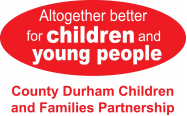 ContentsContentsPageIntroduction3Participation and Structure4Response Rates and Confidence Intervals5Presentation of Results6Key Findings11Profile of Respondents15Results Tables16Section One – About You16Section Two – Achievement17Section Three – Quality of Teaching20Section Four – Behaviour & Safety22Section Five – Careers, Education, Information, Advice and Guidance23Section Six – Social, Moral, Spiritual and Cultural24Section Seven – Healthy Lifestyle24Results Graphs of Selected Questions by Demographics31Number of Pupils*Number of ResponsesResponse RateConfidence IntervalYear 7:4,7572,60554.8%+/-1.3%Year 9:4,5802,54755.6%+/-1.3%Year 11:4,9472,05441.5%+/-1.7%Year 13:1,78271440.1%+/-2.8%No Year Identified:n/a228n/an/aTotal:16,0668,14850.7%+/-0.8%Male8085388448.0%+/-1.1%Female7981374446.9%+/-1.2%No Gender Identifiedn/a520n/an/aNumber of Pupils*Number of ResponsesResponse RateConfidence IntervalWhite15,437750848.6%+/-0.8%Black and Minority Ethnicity62932852.1%+/-3.8%‘Prefer not to say’ or ‘Other’n/a213n/an/aNo Ethnicity Identifiedn/a99n/an/aFSM Eligible2677123746.2%+/-2.0%Not FSM Eligible13389670550.1%+/-0.9%No FSM Eligibility Identifiedn/a206n/an/a*Number of pupils from all 32 Secondary Schools in County Durham, as at 15th January 2015 on Spring Census day.*Number of pupils from all 32 Secondary Schools in County Durham, as at 15th January 2015 on Spring Census day.*Number of pupils from all 32 Secondary Schools in County Durham, as at 15th January 2015 on Spring Census day.*Number of pupils from all 32 Secondary Schools in County Durham, as at 15th January 2015 on Spring Census day.*Number of pupils from all 32 Secondary Schools in County Durham, as at 15th January 2015 on Spring Census day.QuestionResponseNumber of ResponsesLowest School %% of all studentsHighest School %20. Do you feel that... [Y7 & Y9]Yes10070.0%80.0%90.0%20. Do you feel that... [Y7 & Y9]No200.0%10.0%15.0%20. Do you feel that... [Y7 & Y9]Don’t know105.0%10.0%20.0%Table 2: Response Rates and Confidence Intervals of Individual SchoolsTable 2: Response Rates and Confidence Intervals of Individual SchoolsTable 2: Response Rates and Confidence Intervals of Individual SchoolsSchoolResponse RateConfidence IntervalSchool K96.60%+/-0.7%School P87.50%+/-1.7%School L86.70%+/-1.7%School V76.10%+/-2.0%School F76.00%+/-2.1%School R69.90%+/-2.2%School T68.50%+/-2.2%School J77.30%+/-2.6%School S71.30%+/-3.1%School I81.10%+/-3.2%School O68.40%+/-3.2%School N48.00%+/-3.2%School C54.60%+/-3.4%School M52.80%+/-3.4%School G72.10%+/-3.7%School E64.30%+/-4.0%School B61.70%+/-4.0%School Q63.40%+/-4.6%School W46.30%+/-5.0%School U51.10%+/-5.4%School H28.10%+/-5.6%School D20.80%+/-6.1%School A27.10%+/-7.8%*School X11.70%+/-12.1%*School Y6.30%+/-16.1%*Schools not included in analysis of individual schools due to high confidence intervals*Schools not included in analysis of individual schools due to high confidence intervals*Schools not included in analysis of individual schools due to high confidence intervalsGenderNumber Of Students% of Respondents (Raw Data)% of All 16,066 StudentsMale388447.7%50.9%Female374445.9%49.1%(No Response)5206.4%n/aEthnicityNumber Of Students% of Respondents (Raw Data)% of All 16,066 StudentsWhite7,50892.1%93.3%Mixed1231.5%1.5%Asian or Asian British871.1%1.1%Travelling Community470.6%0.6%Black or Black British370.5%0.5%Arab or Middle Eastern340.4%0.4%'Other'420.5%0.5%'Prefer not to say'1712.1%2.1%(No Response)991.2%n/aFSM EligibilityNumber Of Students% of Respondents (Raw Data)% of All 16,066 StudentsEligible for FSM123715.2%15.6%Not Eligible for FSM670582.3%84.4%(No Response)2062.5%n/aCarer StatusNumber Of Students% of Respondents (Raw Data)% of All 16,066 StudentsYoung Carer84810.4%10.5%Not young Carer719388.3%89.5%(No Response)1071.3%n/aAbout YouAbout YouAbout YouAbout YouAbout YouAbout YouQuestionQuestionResponseNumber of RespondentsLowest School %% of all studentsHighest School %1. Which school do you attend?1. Which school do you attend?n/an/an/an/an/a2. Are you…?2. Are you…?Male388441.0%50.9%59.3%2. Are you…?2. Are you…?Female374440.7%49.1%59.0%3. Which one of these best describes you?3. Which one of these best describes you?White750889.0%93.3%97.5%3. Which one of these best describes you?3. Which one of these best describes you?Black or Black British370.0%0.5%1.1%3. Which one of these best describes you?3. Which one of these best describes you?Asian or Asian British870.0%1.1%2.7%3. Which one of these best describes you?3. Which one of these best describes you?Mixed1230.0%1.5%2.7%3. Which one of these best describes you?3. Which one of these best describes you?Travelling community470.0%0.6%1.1%3. Which one of these best describes you?3. Which one of these best describes you?Arab or Middle Eastern340.0%0.4%1.8%3. Which one of these best describes you?3. Which one of these best describes you?Prefer not to say1710.0%2.1%5.1%3. Which one of these best describes you?3. Which one of these best describes you?Other 420.0%0.5%2.3%3(a). If ‘other’, please specify3(a). If ‘other’, please specify39 free text comments received39 free text comments received39 free text comments received39 free text comments received39 free text comments received4. Do you receive free school meals?4. Do you receive free school meals?Yes12376.1%15.6%32.1%4. Do you receive free school meals?4. Do you receive free school meals?No670567.9%84.4%93.9%5. Are you a young carer? (By "young carer" we mean you are a young person under 18 who provides unpaid support to a parent, brother, sister, or other relative)5. Are you a young carer? (By "young carer" we mean you are a young person under 18 who provides unpaid support to a parent, brother, sister, or other relative)Yes8483.9%10.5%19.2%5. Are you a young carer? (By "young carer" we mean you are a young person under 18 who provides unpaid support to a parent, brother, sister, or other relative)5. Are you a young carer? (By "young carer" we mean you are a young person under 18 who provides unpaid support to a parent, brother, sister, or other relative)No670580.8%89.5%96.1%6. Do you feel your school supports you in your caring role? [Students who responded ‘yes’ to question 5 only]6. Do you feel your school supports you in your caring role? [Students who responded ‘yes’ to question 5 only]Yes35721.4%43.8%75.0%6. Do you feel your school supports you in your caring role? [Students who responded ‘yes’ to question 5 only]6. Do you feel your school supports you in your caring role? [Students who responded ‘yes’ to question 5 only]No1700.0%20.8%42.9%6. Do you feel your school supports you in your caring role? [Students who responded ‘yes’ to question 5 only]6. Do you feel your school supports you in your caring role? [Students who responded ‘yes’ to question 5 only]My school does not know I am a carer28920.0%35.4%54.5%7. Which year group are you in?7. Which year group are you in?Year 726059.2%32.9%57.1%7. Which year group are you in?7. Which year group are you in?Year 925479.9%32.2%53.5%7. Which year group are you in?7. Which year group are you in?Year 1120540.0%25.9%50.0%7. Which year group are you in?7. Which year group are you in?Year 137144.7%9.0%18.1%8. I have settled well into the school [Y7 only]8. I have settled well into the school [Y7 only]Yes265188.6%94.7%98.8%8. I have settled well into the school [Y7 only]8. I have settled well into the school [Y7 only]No1471.2%5.3%11.4%9. I am proud of my school9. I am proud of my schoolYes565647.7%70.7%93.9%9. I am proud of my school9. I am proud of my schoolNo23426.1%29.3%52.3%AchievementAchievementAchievementAchievementAchievementAchievementQuestionQuestionResponseNumber of RespondentsLowest School %% of all studentsHighest School %10(a). I am making good progress in…Art [All year groups]10(a). I am making good progress in…Art [All year groups]Yes482869.9%86.5%96.3%10(a). I am making good progress in…Art [All year groups]10(a). I am making good progress in…Art [All year groups]No7563.7%13.5%30.1%10(b). …Biology [Y11 & Y13]10(b). …Biology [Y11 & Y13]Yes139845.1%83.6%95.2%10(b). …Biology [Y11 & Y13]10(b). …Biology [Y11 & Y13]No2754.8%16.4%54.9%10(c). …Business Studies [Y11 & Y13]10(c). …Business Studies [Y11 & Y13]Yes50652.5%83.2%100.0%10(c). …Business Studies [Y11 & Y13]10(c). …Business Studies [Y11 & Y13]No1020.0%16.8%47.5%10(d). …Chemistry [Y11 & Y13]10(d). …Chemistry [Y11 & Y13]Yes135038.5%80.2%93.6%10(d). …Chemistry [Y11 & Y13]10(d). …Chemistry [Y11 & Y13]No3336.4%19.8%61.5%10(e). …Citizenship [Y7, Y9 & Y11]10(e). …Citizenship [Y7, Y9 & Y11]Yes186360.3%83.1%95.8%10(e). …Citizenship [Y7, Y9 & Y11]10(e). …Citizenship [Y7, Y9 & Y11]No3794.2%16.9%39.7%10(f). …Construction [Y11]10(f). …Construction [Y11]Yes6866.7%82.9%100.0%10(f). …Construction [Y11]10(f). …Construction [Y11]No140.0%17.1%33.3%10(g). …Drama [All year groups]10(g). …Drama [All year groups]Yes221046.2%82.0%100.0%10(g). …Drama [All year groups]10(g). …Drama [All year groups]No4850.0%18.0%53.8%10(h). …English [Y7 & Y9]10(h). …English [Y7 & Y9]Yes458782.8%91.6%97.6%10(h). …English [Y7 & Y9]10(h). …English [Y7 & Y9]No4222.4%8.4%17.2%10(i). …English Language [Y11 & Y13]10(i). …English Language [Y11 & Y13]Yes187372.7%92.3%98.6%10(i). …English Language [Y11 & Y13]10(i). …English Language [Y11 & Y13]No1561.4%7.7%27.3%10(j). …English Literature [Y11 & Y13]10(j). …English Literature [Y11 & Y13]Yes174780.8%90.9%100.0%10(j). …English Literature [Y11 & Y13]10(j). …English Literature [Y11 & Y13]No1750.0%9.1%19.2%10(k). …Film Studies [Y13]10(k). …Film Studies [Y13]Yes10n/a76.9%100.0%10(k). …Film Studies [Y13]10(k). …Film Studies [Y13]No30.0%23.1%n/a10(l). …Food Technology [Y11]10(l). …Food Technology [Y11]Yes23550.0%82.2%100.0%10(l). …Food Technology [Y11]10(l). …Food Technology [Y11]No510.0%17.8%50.0%10(m). …French [All year groups]10(m). …French [All year groups]Yes313162.4%77.0%88.6%10(m). …French [All year groups]10(m). …French [All year groups]No93511.4%23.0%37.6%10(n). …Geography [All year groups]10(n). …Geography [All year groups]Yes485573.2%86.8%100.0%10(n). …Geography [All year groups]10(n). …Geography [All year groups]No7400.0%13.2%26.8%10(o). …German [All year groups]10(o). …German [All year groups]Yes172916.7%76.0%86.0%10(o). …German [All year groups]10(o). …German [All year groups]No54714.0%24.0%83.3%10(p). …Government and Politics [Y13]10(p). …Government and Politics [Y13]Yes2283.3%84.6%100.0%10(p). …Government and Politics [Y13]10(p). …Government and Politics [Y13]No40.0%15.4%16.7%10(q). …Graphics [Y11]10(q). …Graphics [Y11]Yes13457.1%80.7%100.0%10(q). …Graphics [Y11]10(q). …Graphics [Y11]No320.0%19.3%42.9%10(r). …Hair and Beauty [Y11 & Y13]10(r). …Hair and Beauty [Y11 & Y13]Yes28n/a73.7%n/a10(r). …Hair and Beauty [Y11 & Y13]10(r). …Hair and Beauty [Y11 & Y13]No10n/a26.3%n/a10(s). …Health and Social Care [Y11 & Y13]10(s). …Health and Social Care [Y11 & Y13]Yes27454.5%90.1%100.0%10(s). …Health and Social Care [Y11 & Y13]10(s). …Health and Social Care [Y11 & Y13]No300.0%9.9%45.5%10(t). …History [All year groups]10(t). …History [All year groups]Yes531768.9%88.9%98.0%10(t). …History [All year groups]10(t). …History [All year groups]No6672.0%11.1%31.1%10(u). …ICT/Computing [All year groups]10(u). …ICT/Computing [All year groups]Yes582275.4%87.5%100.0%10(u). …ICT/Computing [All year groups]10(u). …ICT/Computing [All year groups]No8340.0%12.5%24.6%10(v). …Mathematics [All year groups]10(v). …Mathematics [All year groups]Yes646281.5%88.4%95.7%10(v). …Mathematics [All year groups]10(v). …Mathematics [All year groups]No8504.3%11.6%18.5%10(w). …Media Production [Y11 & Y13]10(w). …Media Production [Y11 & Y13]Yes30866.7%90.6%100.0%10(w). …Media Production [Y11 & Y13]10(w). …Media Production [Y11 & Y13]No320.0%9.4%33.3%10(x). …Music [Y7, Y9 & Y11]10(x). …Music [Y7, Y9 & Y11]Yes381560.4%81.4%92.5%10(x). …Music [Y7, Y9 & Y11]10(x). …Music [Y7, Y9 & Y11]No8707.5%18.6%39.6%10(y). …Performing Arts [Y11 & Y13]10(y). …Performing Arts [Y11 & Y13]Yes11766.7%88.0%100.0%10(y). …Performing Arts [Y11 & Y13]10(y). …Performing Arts [Y11 & Y13]No160.0%12.0%33.3%10(z). …P.S.H.E.E / Personal Development [Y7, Y9 & Y11]10(z). …P.S.H.E.E / Personal Development [Y7, Y9 & Y11]Yes249366.7%85.1%96.3%10(z). …P.S.H.E.E / Personal Development [Y7, Y9 & Y11]10(z). …P.S.H.E.E / Personal Development [Y7, Y9 & Y11]No4373.7%14.9%33.3%10(aa). …Photography [Y11 & Y13]10(aa). …Photography [Y11 & Y13]Yes14772.7%91.3%100.0%10(aa). …Photography [Y11 & Y13]10(aa). …Photography [Y11 & Y13]No140.0%8.7%27.3%10(ab). …Physical Education [All year groups]10(ab). …Physical Education [All year groups]Yes527976.9%88.0%96.4%10(ab). …Physical Education [All year groups]10(ab). …Physical Education [All year groups]No7213.6%12.0%23.1%10(ac). …Physics [Y11 & Y13]10(ac). …Physics [Y11 & Y13]Yes125757.8%82.3%94.7%10(ac). …Physics [Y11 & Y13]10(ac). …Physics [Y11 & Y13]No2715.3%17.7%42.2%10(ad). …Product Design [All year groups]10(ad). …Product Design [All year groups]Yes288368.6%85.9%94.9%10(ad). …Product Design [All year groups]10(ad). …Product Design [All year groups]No4725.1%14.1%31.4%10(ae). …Psychology [Y13]10(ae). …Psychology [Y13]Yes10380.6%92.8%100.0%10(ae). …Psychology [Y13]10(ae). …Psychology [Y13]No80.0%7.2%19.4%10(af). …Religious Studies [Y7, Y9 & Y11]10(af). …Religious Studies [Y7, Y9 & Y11]Yes490756.8%79.5%93.1%10(af). …Religious Studies [Y7, Y9 & Y11]10(af). …Religious Studies [Y7, Y9 & Y11]No12656.9%20.5%43.2%10(ag). …Resistant Materials [Y11]10(ag). …Resistant Materials [Y11]Yes16262.5%90.0%100.0%10(ag). …Resistant Materials [Y11]10(ag). …Resistant Materials [Y11]No180.0%10.0%37.5%10(ah). …Science [All year groups]10(ah). …Science [All year groups]Yes605669.4%87.5%100.0%10(ah). …Science [All year groups]10(ah). …Science [All year groups]No8630.0%12.5%30.6%10(ai). …Sociology [Y13]10(ai). …Sociology [Y13]Yes6585.7%97.0%100.0%10(ai). …Sociology [Y13]10(ai). …Sociology [Y13]No20.0%3.0%14.3%10(aj). …Spanish [Y11 & Y13]10(aj). …Spanish [Y11 & Y13]Yes14760.0%84.0%97.4%10(aj). …Spanish [Y11 & Y13]10(aj). …Spanish [Y11 & Y13]No282.6%16.0%40.0%10(ak). …Sport [Y11 & Y13]10(ak). …Sport [Y11 & Y13]Yes65078.6%91.7%100.0%10(ak). …Sport [Y11 & Y13]10(ak). …Sport [Y11 & Y13]No590.0%8.3%21.4%10(al). …Technology [Y7 & Y9]10(al). …Technology [Y7 & Y9]Yes417380.6%90.2%97.5%10(al). …Technology [Y7 & Y9]10(al). …Technology [Y7 & Y9]No4542.5%9.8%19.4%10(am). …Textiles [Y11]10(am). …Textiles [Y11]Yes10866.7%84.4%100.0%10(am). …Textiles [Y11]10(am). …Textiles [Y11]No200.0%15.6%33.3%11(a). My targets motivate me to achieve my best 11(a). My targets motivate me to achieve my best Yes575252.3%71.3%89.6%11(a). My targets motivate me to achieve my best 11(a). My targets motivate me to achieve my best No10144.6%12.6%22.9%11(a). My targets motivate me to achieve my best 11(a). My targets motivate me to achieve my best Don't know12965.8%16.1%27.5%11(b). I understand my progress report 11(b). I understand my progress report Yes652571.6%80.9%92.2%11(b). I understand my progress report 11(b). I understand my progress report No5952.9%7.4%14.7%11(b). I understand my progress report 11(b). I understand my progress report Don't know9424.9%11.7%19.5%11(c). I am making good progress in Reading [Y7, Y9 & Y11]11(c). I am making good progress in Reading [Y7, Y9 & Y11]Yes535667.5%75.2%92.4%11(c). I am making good progress in Reading [Y7, Y9 & Y11]11(c). I am making good progress in Reading [Y7, Y9 & Y11]No6491.2%9.1%15.3%11(c). I am making good progress in Reading [Y7, Y9 & Y11]11(c). I am making good progress in Reading [Y7, Y9 & Y11]Don't know11206.4%15.7%24.3%11(d). I am making good progress in Writing [Y7, Y9 & Y11]11(d). I am making good progress in Writing [Y7, Y9 & Y11]Yes575367.5%80.7%93.3%11(d). I am making good progress in Writing [Y7, Y9 & Y11]11(d). I am making good progress in Writing [Y7, Y9 & Y11]No5192.4%7.3%14.0%11(d). I am making good progress in Writing [Y7, Y9 & Y11]11(d). I am making good progress in Writing [Y7, Y9 & Y11]Don't know8564.3%12.0%22.1%11(e). I am making good progress in Numeracy [Y7, Y9 & Y11]11(e). I am making good progress in Numeracy [Y7, Y9 & Y11]Yes562967.4%79.0%93.6%11(e). I am making good progress in Numeracy [Y7, Y9 & Y11]11(e). I am making good progress in Numeracy [Y7, Y9 & Y11]No6082.4%8.5%14.8%11(e). I am making good progress in Numeracy [Y7, Y9 & Y11]11(e). I am making good progress in Numeracy [Y7, Y9 & Y11]Don't know8904.0%12.5%22.2%Quality of TeachingQuality of TeachingQuality of TeachingQuality of TeachingQuality of TeachingQuality of TeachingQuestionQuestionResponseNumber of RespondentsLowest School %% of all studentsHighest School %12. Do your teachers have high expectations of you? (i.e. expect you to do your best?)12. Do your teachers have high expectations of you? (i.e. expect you to do your best?)Yes614663.8%76.1%96.3%12. Do your teachers have high expectations of you? (i.e. expect you to do your best?)12. Do your teachers have high expectations of you? (i.e. expect you to do your best?)No3491.2%4.3%8.8%12. Do your teachers have high expectations of you? (i.e. expect you to do your best?)12. Do your teachers have high expectations of you? (i.e. expect you to do your best?)Don't know15832.4%19.6%31.9%12(a). Please explain your answer12(a). Please explain your answer6,369 free text comments received6,369 free text comments received6,369 free text comments received6,369 free text comments received6,369 free text comments received13. In your lessons, do teachers help you make good progress?13. In your lessons, do teachers help you make good progress?Yes650068.7%80.7%97.0%13. In your lessons, do teachers help you make good progress?13. In your lessons, do teachers help you make good progress?No5441.8%6.8%14.4%13. In your lessons, do teachers help you make good progress?13. In your lessons, do teachers help you make good progress?Don't know10071.2%12.5%19.1%13(a). Please give examples13(a). Please give examples6,287 free text comments received6,287 free text comments received6,287 free text comments received6,287 free text comments received6,287 free text comments received14. Are you taught literacy and numeracy skills in subjects other than English and Maths?14. Are you taught literacy and numeracy skills in subjects other than English and Maths?Yes, in all subjects12317.2%17.2%73.9%14. Are you taught literacy and numeracy skills in subjects other than English and Maths?14. Are you taught literacy and numeracy skills in subjects other than English and Maths?Yes, in some subjects525625.5%73.5%82.2%14. Are you taught literacy and numeracy skills in subjects other than English and Maths?14. Are you taught literacy and numeracy skills in subjects other than English and Maths?No6600.6%9.2%17.4%15. Do your lessons continually build on your knowledge?15. Do your lessons continually build on your knowledge?Yes589861.7%73.7%95.1%15. Do your lessons continually build on your knowledge?15. Do your lessons continually build on your knowledge?No8362.1%10.4%16.9%15. Do your lessons continually build on your knowledge?15. Do your lessons continually build on your knowledge?Don't know12672.7%15.8%26.1%16. Do your lessons help you to make progress over time?16. Do your lessons help you to make progress over time?Yes690678.2%87.1%95.7%16. Do your lessons help you to make progress over time?16. Do your lessons help you to make progress over time?No3211.2%4.1%7.6%16. Do your lessons help you to make progress over time?16. Do your lessons help you to make progress over time?Don't know6983.1%8.8%18.3%17. On the whole, do your teachers…17. On the whole, do your teachers…17. On the whole, do your teachers…17. On the whole, do your teachers…17. On the whole, do your teachers…17. On the whole, do your teachers…17. On the whole, do your teachers…17(a). …Regularly check that you understand what you are learning about in lessons? 17(a). …Regularly check that you understand what you are learning about in lessons? Yes619964.4%76.8%96.4%17(a). …Regularly check that you understand what you are learning about in lessons? 17(a). …Regularly check that you understand what you are learning about in lessons? No9902.7%12.3%22.7%17(a). …Regularly check that you understand what you are learning about in lessons? 17(a). …Regularly check that you understand what you are learning about in lessons? Don't know8780.9%10.9%20.5%17(b). …Support you, or others in class, if help is needed during lessons?17(b). …Support you, or others in class, if help is needed during lessons?Yes687276.1%85.2%94.5%17(b). …Support you, or others in class, if help is needed during lessons?17(b). …Support you, or others in class, if help is needed during lessons?No5512.4%6.8%10.9%17(b). …Support you, or others in class, if help is needed during lessons?17(b). …Support you, or others in class, if help is needed during lessons?Don't know6463.0%8.0%13.7%17(c). …Mark your class work regularly?17(c). …Mark your class work regularly?Yes543851.7%67.4%89.7%17(c). …Mark your class work regularly?17(c). …Mark your class work regularly?No14686.1%18.2%29.8%17(c). …Mark your class work regularly?17(c). …Mark your class work regularly?Don't know11604.2%14.4%24.8%17(d). …Let you know how you have done?17(d). …Let you know how you have done?Yes632165.0%78.4%94.5%17(d). …Let you know how you have done?17(d). …Let you know how you have done?No9752.4%12.1%19.8%17(d). …Let you know how you have done?17(d). …Let you know how you have done?Don't know7673.0%9.5%17.1%17(e). …Tell you what you need to do to improve?17(e). …Tell you what you need to do to improve?Yes706577.8%87.6%95.5%17(e). …Tell you what you need to do to improve?17(e). …Tell you what you need to do to improve?No5222.1%6.5%13.9%17(e). …Tell you what you need to do to improve?17(e). …Tell you what you need to do to improve?Don't know4742.3%5.9%12.8%17(f). …Give you the opportunity to improve your work once it has been marked?17(f). …Give you the opportunity to improve your work once it has been marked?Yes657768.4%81.7%96.4%17(f). …Give you the opportunity to improve your work once it has been marked?17(f). …Give you the opportunity to improve your work once it has been marked?No7642.1%9.5%16.9%17(f). …Give you the opportunity to improve your work once it has been marked?17(f). …Give you the opportunity to improve your work once it has been marked?Don't know7081.5%8.8%20.2%18. Do you get regular homework?18. Do you get regular homework?Yes698466.5%87.5%97.4%18. Do you get regular homework?18. Do you get regular homework?No10012.6%12.5%33.5%19. Which of the following types of homework do you get? [% of all students]19. Which of the following types of homework do you get? [% of all students]19. Which of the following types of homework do you get? [% of all students]19. Which of the following types of homework do you get? [% of all students]19. Which of the following types of homework do you get? [% of all students]19. Which of the following types of homework do you get? [% of all students]19. Which of the following types of homework do you get? [% of all students]19(a). If ‘other’, please specify19(a). If ‘other’, please specify509 free text comments received509 free text comments received509 free text comments received509 free text comments received509 free text comments received20. Is your homework marked regularly?20. Is your homework marked regularly?Yes, all of my homework403631.1%50.4%68.0%20. Is your homework marked regularly?20. Is your homework marked regularly?Yes, some of my homework but not all348329.4%43.5%59.4%20. Is your homework marked regularly?20. Is your homework marked regularly?No4891.4%6.1%18.5%21. Is your homework marked within 2 weeks? [not asked of students who responded ‘no’ to question 20]21. Is your homework marked within 2 weeks? [not asked of students who responded ‘no’ to question 20]Yes653170.5%87.8%95.8%21. Is your homework marked within 2 weeks? [not asked of students who responded ‘no’ to question 20]21. Is your homework marked within 2 weeks? [not asked of students who responded ‘no’ to question 20]No9114.2%12.2%29.5%22. Is your homework returned to you with valuable feedback?22. Is your homework returned to you with valuable feedback?Yes, all of my homework298024.0%37.2%53.2%22. Is your homework returned to you with valuable feedback?22. Is your homework returned to you with valuable feedback?Yes, some of my homework but not all425341.9%53.2%69.6%22. Is your homework returned to you with valuable feedback?22. Is your homework returned to you with valuable feedback?No7681.3%9.6%27.1%Behaviour and SafetyBehaviour and SafetyBehaviour and SafetyBehaviour and SafetyBehaviour and SafetyBehaviour and SafetyQuestionQuestionResponseNumber of RespondentsLowest School %% of all studentsHighest School %23. Do you feel that in most of your lessons the behaviour of pupils is good?23. Do you feel that in most of your lessons the behaviour of pupils is good?Yes487941.9%61.0%97.5%23. Do you feel that in most of your lessons the behaviour of pupils is good?23. Do you feel that in most of your lessons the behaviour of pupils is good?No31202.5%39.0%58.1%24(a). Does your school have systems in place to deal with disruption in lessons?24(a). Does your school have systems in place to deal with disruption in lessons?Yes624247.5%77.3%97.0%24(a). Does your school have systems in place to deal with disruption in lessons?24(a). Does your school have systems in place to deal with disruption in lessons?No6440.9%8.0%13.7%24(a). Does your school have systems in place to deal with disruption in lessons?24(a). Does your school have systems in place to deal with disruption in lessons?Don't know11852.1%14.7%43.6%24(b). Do your teachers follow these systems in your lessons? [Students who responded ‘yes’ to question 24(a) only]24(b). Do your teachers follow these systems in your lessons? [Students who responded ‘yes’ to question 24(a) only]Yes450171.5%81.1%95.5%24(b). Do your teachers follow these systems in your lessons? [Students who responded ‘yes’ to question 24(a) only]24(b). Do your teachers follow these systems in your lessons? [Students who responded ‘yes’ to question 24(a) only]No4250.0%7.7%13.4%24(b). Do your teachers follow these systems in your lessons? [Students who responded ‘yes’ to question 24(a) only]24(b). Do your teachers follow these systems in your lessons? [Students who responded ‘yes’ to question 24(a) only]Don't know6263.5%11.3%18.6%25(a). Do you feel safe when you are in your lessons?25(a). Do you feel safe when you are in your lessons?Yes 650765.2%80.4%96.1%25(a). Do you feel safe when you are in your lessons?25(a). Do you feel safe when you are in your lessons?Sometimes11901.5%14.7%27.0%25(a). Do you feel safe when you are in your lessons?25(a). Do you feel safe when you are in your lessons?No 2820.0%3.5%8.4%25(a). Do you feel safe when you are in your lessons?25(a). Do you feel safe when you are in your lessons?Don't know1100.0%1.4%3.5%25(b). Do you feel safe around school when not in lessons?25(b). Do you feel safe around school when not in lessons?Yes 568551.5%70.4%94.1%25(b). Do you feel safe around school when not in lessons?25(b). Do you feel safe around school when not in lessons?Sometimes16912.9%21.0%32.8%25(b). Do you feel safe around school when not in lessons?25(b). Do you feel safe around school when not in lessons?No 5541.5%6.9%12.7%25(b). Do you feel safe around school when not in lessons?25(b). Do you feel safe around school when not in lessons?Don't know1410.0%1.7%3.8%25(c). Do you feel safe outside of school?25(c). Do you feel safe outside of school?Yes 596365.0%74.0%88.2%25(c). Do you feel safe outside of school?25(c). Do you feel safe outside of school?Sometimes14438.9%17.9%25.4%25(c). Do you feel safe outside of school?25(c). Do you feel safe outside of school?No 4860.9%6.0%11.5%25(c). Do you feel safe outside of school?25(c). Do you feel safe outside of school?Don't know1640.5%2.0%4.5%25(d). If you didn’t answer yes to any of the questions, please tell us what makes you feel like this25(d). If you didn’t answer yes to any of the questions, please tell us what makes you feel like this1,757 free text comments received1,757 free text comments received1,757 free text comments received1,757 free text comments received1,757 free text comments received26. Does school help you to know how to keep safe online? (E.g. internet, social media)26. Does school help you to know how to keep safe online? (E.g. internet, social media)Yes659457.3%83.5%95.7%26. Does school help you to know how to keep safe online? (E.g. internet, social media)26. Does school help you to know how to keep safe online? (E.g. internet, social media)No 6991.2%8.9%24.9%26. Does school help you to know how to keep safe online? (E.g. internet, social media)26. Does school help you to know how to keep safe online? (E.g. internet, social media)Don't know6043.0%7.6%17.9%27. Have you ever been bullied at school? (bullying is not a single incident, it means aggressive or insulting behaviour by an individual or group repeated over time)27. Have you ever been bullied at school? (bullying is not a single incident, it means aggressive or insulting behaviour by an individual or group repeated over time)Yes252415.2%31.4%48.9%27. Have you ever been bullied at school? (bullying is not a single incident, it means aggressive or insulting behaviour by an individual or group repeated over time)27. Have you ever been bullied at school? (bullying is not a single incident, it means aggressive or insulting behaviour by an individual or group repeated over time)No551351.1%68.6%84.8%28. Did you tell a member of staff at school you were being bullied? [Students who responded ‘yes’ to question 27 only]28. Did you tell a member of staff at school you were being bullied? [Students who responded ‘yes’ to question 27 only]Yes171053.3%69.5%78.9%28. Did you tell a member of staff at school you were being bullied? [Students who responded ‘yes’ to question 27 only]28. Did you tell a member of staff at school you were being bullied? [Students who responded ‘yes’ to question 27 only]No75021.1%30.5%46.7%28(a). If you answered no, please tell us why28(a). If you answered no, please tell us why593 free text comments received593 free text comments received593 free text comments received593 free text comments received593 free text comments received29. As a result of telling a member of staff, did the bullying stop? [Students who responded ‘yes’ to question 28 only]29. As a result of telling a member of staff, did the bullying stop? [Students who responded ‘yes’ to question 28 only]Yes102548.9%60.5%75.6%29. As a result of telling a member of staff, did the bullying stop? [Students who responded ‘yes’ to question 28 only]29. As a result of telling a member of staff, did the bullying stop? [Students who responded ‘yes’ to question 28 only]No67024.4%39.5%51.1%Careers, Education, Information, Advice and Guidance Careers, Education, Information, Advice and Guidance Careers, Education, Information, Advice and Guidance Careers, Education, Information, Advice and Guidance Careers, Education, Information, Advice and Guidance Careers, Education, Information, Advice and Guidance QuestionQuestionResponseNumber of RespondentsLowest School %% of all studentsHighest School %30(a). I know who to go to for help with career decisions and information [Y9, Y11 & Y13]30(a). I know who to go to for help with career decisions and information [Y9, Y11 & Y13]Yes365151.6%69.5%87.2%30(a). I know who to go to for help with career decisions and information [Y9, Y11 & Y13]30(a). I know who to go to for help with career decisions and information [Y9, Y11 & Y13]No9664.9%18.4%34.7%30(a). I know who to go to for help with career decisions and information [Y9, Y11 & Y13]30(a). I know who to go to for help with career decisions and information [Y9, Y11 & Y13]Don’t Know6387.5%12.1%21.9%30(b). I am given impartial advice about career decisions (by "impartial" we mean fair and unbiased advice) [Y9, Y11 & Y13]30(b). I am given impartial advice about career decisions (by "impartial" we mean fair and unbiased advice) [Y9, Y11 & Y13]Yes329847.4%63.0%81.3%30(b). I am given impartial advice about career decisions (by "impartial" we mean fair and unbiased advice) [Y9, Y11 & Y13]30(b). I am given impartial advice about career decisions (by "impartial" we mean fair and unbiased advice) [Y9, Y11 & Y13]No10704.0%20.4%32.8%30(b). I am given impartial advice about career decisions (by "impartial" we mean fair and unbiased advice) [Y9, Y11 & Y13]30(b). I am given impartial advice about career decisions (by "impartial" we mean fair and unbiased advice) [Y9, Y11 & Y13]Don’t Know86910.2%16.6%24.2%30(c). I know about the different routes that are available to me when I have done my GCSEs (e.g. qualifications, apprenticeships) [Y9, Y11 & Y13]30(c). I know about the different routes that are available to me when I have done my GCSEs (e.g. qualifications, apprenticeships) [Y9, Y11 & Y13]Yes386658.1%73.7%88.7%30(c). I know about the different routes that are available to me when I have done my GCSEs (e.g. qualifications, apprenticeships) [Y9, Y11 & Y13]30(c). I know about the different routes that are available to me when I have done my GCSEs (e.g. qualifications, apprenticeships) [Y9, Y11 & Y13]No7413.4%14.1%25.0%30(c). I know about the different routes that are available to me when I have done my GCSEs (e.g. qualifications, apprenticeships) [Y9, Y11 & Y13]30(c). I know about the different routes that are available to me when I have done my GCSEs (e.g. qualifications, apprenticeships) [Y9, Y11 & Y13]Don’t Know6366.4%12.1%31.5%30(d). I know how to get an apprenticeship [Y9, Y11 & Y13]30(d). I know how to get an apprenticeship [Y9, Y11 & Y13]Yes223430.5%42.7%66.9%30(d). I know how to get an apprenticeship [Y9, Y11 & Y13]30(d). I know how to get an apprenticeship [Y9, Y11 & Y13]No208411.8%39.8%54.5%30(d). I know how to get an apprenticeship [Y9, Y11 & Y13]30(d). I know how to get an apprenticeship [Y9, Y11 & Y13]Don’t Know91311.5%17.5%34.0%30(e). I feel/was informed about the different places I can go to continue to study after my GCSEs/A-Levels (e.g. college, 6th form, university) [Y9, Y11 & Y13]30(e). I feel/was informed about the different places I can go to continue to study after my GCSEs/A-Levels (e.g. college, 6th form, university) [Y9, Y11 & Y13]Yes376558.3%72.1%89.2%30(e). I feel/was informed about the different places I can go to continue to study after my GCSEs/A-Levels (e.g. college, 6th form, university) [Y9, Y11 & Y13]30(e). I feel/was informed about the different places I can go to continue to study after my GCSEs/A-Levels (e.g. college, 6th form, university) [Y9, Y11 & Y13]No8772.5%16.8%28.4%30(e). I feel/was informed about the different places I can go to continue to study after my GCSEs/A-Levels (e.g. college, 6th form, university) [Y9, Y11 & Y13]30(e). I feel/was informed about the different places I can go to continue to study after my GCSEs/A-Levels (e.g. college, 6th form, university) [Y9, Y11 & Y13]Don’t Know5804.3%11.1%29.6%30(f). I am/was given the opportunity to visit the different education places (e.g. college, 6th form, university) that are available to me after my GCSEs/A-Levels [Y11 & Y13]30(f). I am/was given the opportunity to visit the different education places (e.g. college, 6th form, university) that are available to me after my GCSEs/A-Levels [Y11 & Y13]Yes213154.3%77.9%96.4%30(f). I am/was given the opportunity to visit the different education places (e.g. college, 6th form, university) that are available to me after my GCSEs/A-Levels [Y11 & Y13]30(f). I am/was given the opportunity to visit the different education places (e.g. college, 6th form, university) that are available to me after my GCSEs/A-Levels [Y11 & Y13]No4362.4%15.9%39.5%30(f). I am/was given the opportunity to visit the different education places (e.g. college, 6th form, university) that are available to me after my GCSEs/A-Levels [Y11 & Y13]30(f). I am/was given the opportunity to visit the different education places (e.g. college, 6th form, university) that are available to me after my GCSEs/A-Levels [Y11 & Y13]Don’t Know1691.2%6.2%11.3%30(g). I am/was supported in the decisions I make at key transition points (e.g. choosing my options, choices after year 11) [Y9, Y11 & Y13]30(g). I am/was supported in the decisions I make at key transition points (e.g. choosing my options, choices after year 11) [Y9, Y11 & Y13]Yes348850.0%66.7%87.2%30(g). I am/was supported in the decisions I make at key transition points (e.g. choosing my options, choices after year 11) [Y9, Y11 & Y13]30(g). I am/was supported in the decisions I make at key transition points (e.g. choosing my options, choices after year 11) [Y9, Y11 & Y13]No8953.9%17.1%27.6%30(g). I am/was supported in the decisions I make at key transition points (e.g. choosing my options, choices after year 11) [Y9, Y11 & Y13]30(g). I am/was supported in the decisions I make at key transition points (e.g. choosing my options, choices after year 11) [Y9, Y11 & Y13]Don’t Know8444.8%16.1%25.5%30(h). I have been given the opportunity to hear from guest speakers about their careers [Y11 & Y13]30(h). I have been given the opportunity to hear from guest speakers about their careers [Y11 & Y13]Yes183544.4%67.1%90.4%30(h). I have been given the opportunity to hear from guest speakers about their careers [Y11 & Y13]30(h). I have been given the opportunity to hear from guest speakers about their careers [Y11 & Y13]No6646.0%24.3%44.4%30(h). I have been given the opportunity to hear from guest speakers about their careers [Y11 & Y13]30(h). I have been given the opportunity to hear from guest speakers about their careers [Y11 & Y13]Don’t Know2361.2%8.6%14.9%30(i). I feel that my school equips me with the skills and knowledge I need to be successful in the world of work [Y9, Y11 & Y13]30(i). I feel that my school equips me with the skills and knowledge I need to be successful in the world of work [Y9, Y11 & Y13]Yes358252.7%68.6%86.2%30(i). I feel that my school equips me with the skills and knowledge I need to be successful in the world of work [Y9, Y11 & Y13]30(i). I feel that my school equips me with the skills and knowledge I need to be successful in the world of work [Y9, Y11 & Y13]No8453.0%16.2%30.3%30(i). I feel that my school equips me with the skills and knowledge I need to be successful in the world of work [Y9, Y11 & Y13]30(i). I feel that my school equips me with the skills and knowledge I need to be successful in the world of work [Y9, Y11 & Y13]Don’t Know79210.8%15.2%21.3%Social, Moral, Spiritual & CulturalSocial, Moral, Spiritual & CulturalSocial, Moral, Spiritual & CulturalSocial, Moral, Spiritual & CulturalSocial, Moral, Spiritual & CulturalSocial, Moral, Spiritual & CulturalQuestionQuestionResponseNumber of RespondentsLowest School %% of all studentsHighest School %31(a). My school has regular assemblies31(a). My school has regular assembliesYes705738.0%87.9%97.9%31(a). My school has regular assemblies31(a). My school has regular assembliesNo6790.5%8.5%54.0%31(a). My school has regular assemblies31(a). My school has regular assembliesDon’t Know2931.4%3.6%13.0%31(b). Assemblies help me to think about important ideas and events31(b). Assemblies help me to think about important ideas and eventsYes492437.7%61.6%87.8%31(b). Assemblies help me to think about important ideas and events31(b). Assemblies help me to think about important ideas and eventsNo21257.0%26.6%43.9%31(b). Assemblies help me to think about important ideas and events31(b). Assemblies help me to think about important ideas and eventsDon’t Know9495.2%11.9%21.1%31(c). Form/tutor time is used constructively to support my learning31(c). Form/tutor time is used constructively to support my learningYes465734.3%58.3%81.8%31(c). Form/tutor time is used constructively to support my learning31(c). Form/tutor time is used constructively to support my learningNo22948.8%28.7%52.1%31(c). Form/tutor time is used constructively to support my learning31(c). Form/tutor time is used constructively to support my learningDon’t Know10396.5%13.0%22.6%31(d). Support from my form tutor helps me to be successful in school31(d). Support from my form tutor helps me to be successful in schoolYes503436.8%63.0%91.8%31(d). Support from my form tutor helps me to be successful in school31(d). Support from my form tutor helps me to be successful in schoolNo19134.9%24.0%43.3%31(d). Support from my form tutor helps me to be successful in school31(d). Support from my form tutor helps me to be successful in schoolDon’t Know10383.3%13.0%22.6%31(e). I am encouraged at school to be creative and use my imagination in my work31(e). I am encouraged at school to be creative and use my imagination in my workYes595258.8%74.5%93.3%31(e). I am encouraged at school to be creative and use my imagination in my work31(e). I am encouraged at school to be creative and use my imagination in my workNo12371.8%15.5%26.9%31(e). I am encouraged at school to be creative and use my imagination in my work31(e). I am encouraged at school to be creative and use my imagination in my workDon’t Know7974.9%10.0%20.2%31(f). I am helped by my school to develop the skills I need to work well with different people31(f). I am helped by my school to develop the skills I need to work well with different peopleYes618463.2%77.5%94.8%31(f). I am helped by my school to develop the skills I need to work well with different people31(f). I am helped by my school to develop the skills I need to work well with different peopleNo10252.1%12.8%23.7%31(f). I am helped by my school to develop the skills I need to work well with different people31(f). I am helped by my school to develop the skills I need to work well with different peopleDon’t Know7743.0%9.7%15.5%31(g). My school is helping me to prepare for my life as a responsible citizen31(g). My school is helping me to prepare for my life as a responsible citizenYes566957.0%71.0%93.9%31(g). My school is helping me to prepare for my life as a responsible citizen31(g). My school is helping me to prepare for my life as a responsible citizenNo12322.4%15.4%24.9%31(g). My school is helping me to prepare for my life as a responsible citizen31(g). My school is helping me to prepare for my life as a responsible citizenDon’t Know10833.7%13.6%21.2%31(h). I am learning about what it means to be a British citizen and what this looks like in everyday life31(h). I am learning about what it means to be a British citizen and what this looks like in everyday lifeYes447242.6%56.0%90.3%31(h). I am learning about what it means to be a British citizen and what this looks like in everyday life31(h). I am learning about what it means to be a British citizen and what this looks like in everyday lifeNo20894.3%26.2%39.4%31(h). I am learning about what it means to be a British citizen and what this looks like in everyday life31(h). I am learning about what it means to be a British citizen and what this looks like in everyday lifeDon’t Know14245.5%17.8%23.4%31(i). My school helps me to see the benefits of voluntary work both to me and my community31(i). My school helps me to see the benefits of voluntary work both to me and my communityYes428835.1%53.8%72.0%31(i). My school helps me to see the benefits of voluntary work both to me and my community31(i). My school helps me to see the benefits of voluntary work both to me and my communityNo21799.4%27.3%42.1%31(i). My school helps me to see the benefits of voluntary work both to me and my community31(i). My school helps me to see the benefits of voluntary work both to me and my communityDon’t Know151010.0%18.9%23.5%31(j). I am helped to understand why it is important to be tolerant of those who are different to me31(j). I am helped to understand why it is important to be tolerant of those who are different to meYes614860.7%77.3%94.2%31(j). I am helped to understand why it is important to be tolerant of those who are different to me31(j). I am helped to understand why it is important to be tolerant of those who are different to meNo9382.1%11.8%19.0%31(j). I am helped to understand why it is important to be tolerant of those who are different to me31(j). I am helped to understand why it is important to be tolerant of those who are different to meDon’t Know8643.6%10.9%22.3%31(k). I am helped to understand why using discriminatory language is wrong (e.g. racist language)31(k). I am helped to understand why using discriminatory language is wrong (e.g. racist language)Yes656469.0%82.3%95.7%31(k). I am helped to understand why using discriminatory language is wrong (e.g. racist language)31(k). I am helped to understand why using discriminatory language is wrong (e.g. racist language)No7881.5%9.9%16.8%31(k). I am helped to understand why using discriminatory language is wrong (e.g. racist language)31(k). I am helped to understand why using discriminatory language is wrong (e.g. racist language)Don’t Know6202.7%7.8%15.7%31(l). I am given the opportunity in school to talk about and express my own opinions about controversial issues (e.g. human rights, terrorism, world poverty)31(l). I am given the opportunity in school to talk about and express my own opinions about controversial issues (e.g. human rights, terrorism, world poverty)Yes539457.1%67.8%87.2%31(l). I am given the opportunity in school to talk about and express my own opinions about controversial issues (e.g. human rights, terrorism, world poverty)31(l). I am given the opportunity in school to talk about and express my own opinions about controversial issues (e.g. human rights, terrorism, world poverty)No15125.5%19.0%30.1%31(l). I am given the opportunity in school to talk about and express my own opinions about controversial issues (e.g. human rights, terrorism, world poverty)31(l). I am given the opportunity in school to talk about and express my own opinions about controversial issues (e.g. human rights, terrorism, world poverty)Don’t Know10477.3%13.2%22.1%31(m). My school listens to me and values my opinion31(m). My school listens to me and values my opinionYes472238.6%59.3%85.1%31(m). My school listens to me and values my opinion31(m). My school listens to me and values my opinionNo18596.4%23.4%41.2%31(m). My school listens to me and values my opinion31(m). My school listens to me and values my opinionDon’t Know13808.5%17.3%25.6%31(n). My school values and recognises my achievements31(n). My school values and recognises my achievementsYes568456.9%71.6%93.6%31(n). My school values and recognises my achievements31(n). My school values and recognises my achievementsNo11642.1%14.7%24.2%31(n). My school values and recognises my achievements31(n). My school values and recognises my achievementsDon’t Know10964.3%13.8%22.1%31(o). Attending school is important to me31(o). Attending school is important to meYes623661.1%78.3%92.4%31(o). Attending school is important to me31(o). Attending school is important to meNo8712.7%10.9%23.0%31(o). Attending school is important to me31(o). Attending school is important to meDon’t Know8584.9%10.8%18.7%31(p). I have opportunity to contribute to the school community31(p). I have opportunity to contribute to the school communityYes512150.0%64.6%87.5%31(p). I have opportunity to contribute to the school community31(p). I have opportunity to contribute to the school communityNo14634.0%18.5%31.1%31(p). I have opportunity to contribute to the school community31(p). I have opportunity to contribute to the school communityDon’t Know13399.1%16.9%25.9%32. Are you given opportunity to develop your personal, social and employability skills? [Y11 & Y13]32. Are you given opportunity to develop your personal, social and employability skills? [Y11 & Y13]Yes128824.2%48.5%80.7%32. Are you given opportunity to develop your personal, social and employability skills? [Y11 & Y13]32. Are you given opportunity to develop your personal, social and employability skills? [Y11 & Y13]No136619.3%51.5%75.8%32(a). How? [Y11 & Y13]32(a). How? [Y11 & Y13]697 free text comments received697 free text comments received697 free text comments received697 free text comments received697 free text comments received33. I enjoy school33. I enjoy schoolYes456445.5%63.9%80.3%33. I enjoy school33. I enjoy schoolNo258019.7%36.1%54.5%Healthy LifestyleHealthy LifestyleHealthy LifestyleHealthy LifestyleHealthy LifestyleHealthy LifestyleQuestionQuestionResponseNumber of RespondentsLowest School %% of all studentsHighest School %34. I eat 5 pieces of fruit and veg a day34. I eat 5 pieces of fruit and veg a dayAlways8084.6%10.2%16.9%34. I eat 5 pieces of fruit and veg a day34. I eat 5 pieces of fruit and veg a dayMost Days237023.7%29.8%37.8%34. I eat 5 pieces of fruit and veg a day34. I eat 5 pieces of fruit and veg a dayAlways / Most Days317831.0%40.0%50.5%34. I eat 5 pieces of fruit and veg a day34. I eat 5 pieces of fruit and veg a daySome Days326032.0%41.0%47.5%34. I eat 5 pieces of fruit and veg a day34. I eat 5 pieces of fruit and veg a dayNever15139.7%19.0%29.5%35. I eat most of my fruit and veg when I am… [not asked of students who responded ‘never’ to question 34]35. I eat most of my fruit and veg when I am… [not asked of students who responded ‘never’ to question 34]At school1650.6%2.6%10.0%35. I eat most of my fruit and veg when I am… [not asked of students who responded ‘never’ to question 34]35. I eat most of my fruit and veg when I am… [not asked of students who responded ‘never’ to question 34]At home421649.3%66.5%75.8%35. I eat most of my fruit and veg when I am… [not asked of students who responded ‘never’ to question 34]35. I eat most of my fruit and veg when I am… [not asked of students who responded ‘never’ to question 34]Both (some at school, some at home)196021.8%30.9%41.1%36(a). When I am at school, I regularly take part in sport or other physical activities (in addition to PE, e.g. lunch time or after school sports or dance clubs)36(a). When I am at school, I regularly take part in sport or other physical activities (in addition to PE, e.g. lunch time or after school sports or dance clubs)Yes449916.0%56.6%77.0%36(a). When I am at school, I regularly take part in sport or other physical activities (in addition to PE, e.g. lunch time or after school sports or dance clubs)36(a). When I am at school, I regularly take part in sport or other physical activities (in addition to PE, e.g. lunch time or after school sports or dance clubs)No302818.8%38.1%82.5%36(a). When I am at school, I regularly take part in sport or other physical activities (in addition to PE, e.g. lunch time or after school sports or dance clubs)36(a). When I am at school, I regularly take part in sport or other physical activities (in addition to PE, e.g. lunch time or after school sports or dance clubs)Don't know4251.5%5.3%9.8%36(b). When I am at school, I regularly take part in non-physical activities or clubs (e.g. drama club, choir singing)36(b). When I am at school, I regularly take part in non-physical activities or clubs (e.g. drama club, choir singing)Yes181712.1%23.8%32.5%36(b). When I am at school, I regularly take part in non-physical activities or clubs (e.g. drama club, choir singing)36(b). When I am at school, I regularly take part in non-physical activities or clubs (e.g. drama club, choir singing)No540661.9%70.7%86.4%36(b). When I am at school, I regularly take part in non-physical activities or clubs (e.g. drama club, choir singing)36(b). When I am at school, I regularly take part in non-physical activities or clubs (e.g. drama club, choir singing)Don't know4241.5%5.5%12.7%37. Would you like to be able to attend activities / clubs at school? [Students who responded ‘no’ to question 36(b) only]37. Would you like to be able to attend activities / clubs at school? [Students who responded ‘no’ to question 36(b) only]Yes6698.9%12.7%18.1%37. Would you like to be able to attend activities / clubs at school? [Students who responded ‘no’ to question 36(b) only]37. Would you like to be able to attend activities / clubs at school? [Students who responded ‘no’ to question 36(b) only]No317649.1%60.1%68.8%37. Would you like to be able to attend activities / clubs at school? [Students who responded ‘no’ to question 36(b) only]37. Would you like to be able to attend activities / clubs at school? [Students who responded ‘no’ to question 36(b) only]Don't know144021.7%27.2%39.6%37(a). If you answered yes, please tell us what is currently stopping you? (e.g. lack of organised clubs, lack of available facilities etc.) [Students who responded ‘yes’ to question 37 only]37(a). If you answered yes, please tell us what is currently stopping you? (e.g. lack of organised clubs, lack of available facilities etc.) [Students who responded ‘yes’ to question 37 only]568 free text comments received568 free text comments received568 free text comments received568 free text comments received568 free text comments received38(a). When I am not at school, I regularly take part in sport or other physical activities (e.g. playing football, swimming, martial arts)38(a). When I am not at school, I regularly take part in sport or other physical activities (e.g. playing football, swimming, martial arts)Yes482943.9%61.2%68.4%38(a). When I am not at school, I regularly take part in sport or other physical activities (e.g. playing football, swimming, martial arts)38(a). When I am not at school, I regularly take part in sport or other physical activities (e.g. playing football, swimming, martial arts)No271928.2%34.5%54.0%38(a). When I am not at school, I regularly take part in sport or other physical activities (e.g. playing football, swimming, martial arts)38(a). When I am not at school, I regularly take part in sport or other physical activities (e.g. playing football, swimming, martial arts)Don't know3381.6%4.3%10.7%38(b). When I am not at school, I regularly take part in organised activities / clubs (e.g. music lessons, cadets, scouts)38(b). When I am not at school, I regularly take part in organised activities / clubs (e.g. music lessons, cadets, scouts)Yes222220.7%29.3%43.1%38(b). When I am not at school, I regularly take part in organised activities / clubs (e.g. music lessons, cadets, scouts)38(b). When I am not at school, I regularly take part in organised activities / clubs (e.g. music lessons, cadets, scouts)No497052.6%65.6%77.0%38(b). When I am not at school, I regularly take part in organised activities / clubs (e.g. music lessons, cadets, scouts)38(b). When I am not at school, I regularly take part in organised activities / clubs (e.g. music lessons, cadets, scouts)Don't know3871.5%5.1%10.4%39. Would you like to be able to attend activities / clubs outside of school? [Students who responded ‘no’ to question 38(b) only]39. Would you like to be able to attend activities / clubs outside of school? [Students who responded ‘no’ to question 38(b) only]Yes5695.2%11.7%15.2%39. Would you like to be able to attend activities / clubs outside of school? [Students who responded ‘no’ to question 38(b) only]39. Would you like to be able to attend activities / clubs outside of school? [Students who responded ‘no’ to question 38(b) only]No301653.7%62.2%76.2%39. Would you like to be able to attend activities / clubs outside of school? [Students who responded ‘no’ to question 38(b) only]39. Would you like to be able to attend activities / clubs outside of school? [Students who responded ‘no’ to question 38(b) only]Don't know126716.9%26.1%37.5%39(a). If you answered yes, please tell us what is currently stopping you? (e.g. lack of organised clubs, lack of available facilities etc.) [Students who responded ‘yes’ to question 39 only]39(a). If you answered yes, please tell us what is currently stopping you? (e.g. lack of organised clubs, lack of available facilities etc.) [Students who responded ‘yes’ to question 39 only]443 free text comments received443 free text comments received443 free text comments received443 free text comments received443 free text comments received40. During the past 7 days, on how many days were you physically active for at least 60 minutes? (Being physically active includes lighter exercise such as walking to school or walking the dog, playground games, climbing up and down stairs etc. as well as intense exercise such as running, swimming, energetic dancing and sports like football etc.)40. During the past 7 days, on how many days were you physically active for at least 60 minutes? (Being physically active includes lighter exercise such as walking to school or walking the dog, playground games, climbing up and down stairs etc. as well as intense exercise such as running, swimming, energetic dancing and sports like football etc.)Every Day233920.0%29.7%53.2%40. During the past 7 days, on how many days were you physically active for at least 60 minutes? (Being physically active includes lighter exercise such as walking to school or walking the dog, playground games, climbing up and down stairs etc. as well as intense exercise such as running, swimming, energetic dancing and sports like football etc.)40. During the past 7 days, on how many days were you physically active for at least 60 minutes? (Being physically active includes lighter exercise such as walking to school or walking the dog, playground games, climbing up and down stairs etc. as well as intense exercise such as running, swimming, energetic dancing and sports like football etc.)Most Days300328.7%38.1%42.7%40. During the past 7 days, on how many days were you physically active for at least 60 minutes? (Being physically active includes lighter exercise such as walking to school or walking the dog, playground games, climbing up and down stairs etc. as well as intense exercise such as running, swimming, energetic dancing and sports like football etc.)40. During the past 7 days, on how many days were you physically active for at least 60 minutes? (Being physically active includes lighter exercise such as walking to school or walking the dog, playground games, climbing up and down stairs etc. as well as intense exercise such as running, swimming, energetic dancing and sports like football etc.)Every / Most Days534253.3%67.8%87.2%40. During the past 7 days, on how many days were you physically active for at least 60 minutes? (Being physically active includes lighter exercise such as walking to school or walking the dog, playground games, climbing up and down stairs etc. as well as intense exercise such as running, swimming, energetic dancing and sports like football etc.)40. During the past 7 days, on how many days were you physically active for at least 60 minutes? (Being physically active includes lighter exercise such as walking to school or walking the dog, playground games, climbing up and down stairs etc. as well as intense exercise such as running, swimming, energetic dancing and sports like football etc.)Only Some Days200510.3%25.5%34.0%40. During the past 7 days, on how many days were you physically active for at least 60 minutes? (Being physically active includes lighter exercise such as walking to school or walking the dog, playground games, climbing up and down stairs etc. as well as intense exercise such as running, swimming, energetic dancing and sports like football etc.)40. During the past 7 days, on how many days were you physically active for at least 60 minutes? (Being physically active includes lighter exercise such as walking to school or walking the dog, playground games, climbing up and down stairs etc. as well as intense exercise such as running, swimming, energetic dancing and sports like football etc.)None5292.4%6.7%15.9%41. Do you drink alcohol?41. Do you drink alcohol?No, I have never353527.3%44.1%61.9%41. Do you drink alcohol?41. Do you drink alcohol?Once / Twice a year15105.5%18.8%37.0%41. Do you drink alcohol?41. Do you drink alcohol?Occasionally187115.7%23.3%43.0%41. Do you drink alcohol?41. Do you drink alcohol?During the week340.0%0.4%1.4%41. Do you drink alcohol?41. Do you drink alcohol?Most Weekends6943.6%8.7%17.0%41. Do you drink alcohol?41. Do you drink alcohol?Every Weekend2311.0%2.9%9.5%41. Do you drink alcohol?41. Do you drink alcohol?Every Day1390.5%1.7%3.4%41. Do you drink alcohol?41. Do you drink alcohol?During the week / Most Weekends / Every weekend / Every Day10986.5%13.7%24.0%42. If you have drunk alcohol, in the last 12 months, have you experienced any of the following as a result of your drinking? (please tick all that apply) [% of all students, not asked of students who responded ‘No, I have never’ to question 41]42. If you have drunk alcohol, in the last 12 months, have you experienced any of the following as a result of your drinking? (please tick all that apply) [% of all students, not asked of students who responded ‘No, I have never’ to question 41]42. If you have drunk alcohol, in the last 12 months, have you experienced any of the following as a result of your drinking? (please tick all that apply) [% of all students, not asked of students who responded ‘No, I have never’ to question 41]42. If you have drunk alcohol, in the last 12 months, have you experienced any of the following as a result of your drinking? (please tick all that apply) [% of all students, not asked of students who responded ‘No, I have never’ to question 41]42. If you have drunk alcohol, in the last 12 months, have you experienced any of the following as a result of your drinking? (please tick all that apply) [% of all students, not asked of students who responded ‘No, I have never’ to question 41]42. If you have drunk alcohol, in the last 12 months, have you experienced any of the following as a result of your drinking? (please tick all that apply) [% of all students, not asked of students who responded ‘No, I have never’ to question 41]42. If you have drunk alcohol, in the last 12 months, have you experienced any of the following as a result of your drinking? (please tick all that apply) [% of all students, not asked of students who responded ‘No, I have never’ to question 41]42(a). If ‘other’, please specify42(a). If ‘other’, please specify356 free text comments received356 free text comments received356 free text comments received356 free text comments received356 free text comments received43. If you had alcohol, who or where did you get it from? (please tick all that apply) [% of all students, not asked of students who responded ‘No, I have never’ to question 41]43. If you had alcohol, who or where did you get it from? (please tick all that apply) [% of all students, not asked of students who responded ‘No, I have never’ to question 41]43. If you had alcohol, who or where did you get it from? (please tick all that apply) [% of all students, not asked of students who responded ‘No, I have never’ to question 41]43. If you had alcohol, who or where did you get it from? (please tick all that apply) [% of all students, not asked of students who responded ‘No, I have never’ to question 41]43. If you had alcohol, who or where did you get it from? (please tick all that apply) [% of all students, not asked of students who responded ‘No, I have never’ to question 41]43. If you had alcohol, who or where did you get it from? (please tick all that apply) [% of all students, not asked of students who responded ‘No, I have never’ to question 41]43. If you had alcohol, who or where did you get it from? (please tick all that apply) [% of all students, not asked of students who responded ‘No, I have never’ to question 41]43(a). If ‘other’, please specify43(a). If ‘other’, please specify194 free text comments received194 free text comments received194 free text comments received194 free text comments received194 free text comments received44. Do you smoke cigarettes?44. Do you smoke cigarettes?No, I have never632062.3%79.5%87.6%44. Do you smoke cigarettes?44. Do you smoke cigarettes?I have only ever tried smoking once9076.5%11.4%18.6%44. Do you smoke cigarettes?44. Do you smoke cigarettes?Less than one a week930.0%1.2%3.7%44. Do you smoke cigarettes?44. Do you smoke cigarettes?1-6 cigarettes a week990.0%1.2%4.2%44. Do you smoke cigarettes?44. Do you smoke cigarettes?+ 6 cigarettes a week3361.4%4.2%12.0%44. Do you smoke cigarettes?44. Do you smoke cigarettes?Only when I drink alcohol1920.5%2.4%5.4%44. Do you smoke cigarettes?44. Do you smoke cigarettes?Regularly (1-6 or + 6 a week)4352.6%5.5%16.2%45. Where do you usually get your cigarettes from? (please tick all that apply) [% of all students, not asked of students who responded ‘No, I have never’ or ‘I have only ever tried smoking once’ to question 44]45. Where do you usually get your cigarettes from? (please tick all that apply) [% of all students, not asked of students who responded ‘No, I have never’ or ‘I have only ever tried smoking once’ to question 44]45. Where do you usually get your cigarettes from? (please tick all that apply) [% of all students, not asked of students who responded ‘No, I have never’ or ‘I have only ever tried smoking once’ to question 44]45. Where do you usually get your cigarettes from? (please tick all that apply) [% of all students, not asked of students who responded ‘No, I have never’ or ‘I have only ever tried smoking once’ to question 44]45. Where do you usually get your cigarettes from? (please tick all that apply) [% of all students, not asked of students who responded ‘No, I have never’ or ‘I have only ever tried smoking once’ to question 44]45. Where do you usually get your cigarettes from? (please tick all that apply) [% of all students, not asked of students who responded ‘No, I have never’ or ‘I have only ever tried smoking once’ to question 44]45. Where do you usually get your cigarettes from? (please tick all that apply) [% of all students, not asked of students who responded ‘No, I have never’ or ‘I have only ever tried smoking once’ to question 44]45(a). If ‘other’, please specify45(a). If ‘other’, please specify49 free text comments received49 free text comments received49 free text comments received49 free text comments received49 free text comments received46. Do you find that you are often near other people who are smoking?46. Do you find that you are often near other people who are smoking?Yes419936.8%53.9%75.0%46. Do you find that you are often near other people who are smoking?46. Do you find that you are often near other people who are smoking?No358625.0%46.1%63.2%47. Where does this happen? (please tick all that apply) [% of all students, students who responded ‘yes’ to question 46 only]47. Where does this happen? (please tick all that apply) [% of all students, students who responded ‘yes’ to question 46 only]47. Where does this happen? (please tick all that apply) [% of all students, students who responded ‘yes’ to question 46 only]47. Where does this happen? (please tick all that apply) [% of all students, students who responded ‘yes’ to question 46 only]47. Where does this happen? (please tick all that apply) [% of all students, students who responded ‘yes’ to question 46 only]47. Where does this happen? (please tick all that apply) [% of all students, students who responded ‘yes’ to question 46 only]47. Where does this happen? (please tick all that apply) [% of all students, students who responded ‘yes’ to question 46 only]48. Do you use e-cigarettes?48. Do you use e-cigarettes?No, I have never645066.9%82.3%91.1%48. Do you use e-cigarettes?48. Do you use e-cigarettes?Once or twice9946.8%12.7%19.6%48. Do you use e-cigarettes?48. Do you use e-cigarettes?I use them sometimes (more than once a month)1830.6%2.3%7.4%48. Do you use e-cigarettes?48. Do you use e-cigarettes?I use them often (more than once a week)2070.9%2.6%6.1%48. Do you use e-cigarettes?48. Do you use e-cigarettes?Sometimes / Often3902.1%5.0%13.5%49. Do you take any illegal drugs?49. Do you take any illegal drugs?Regularly 1860.6%2.4%4.5%49. Do you take any illegal drugs?49. Do you take any illegal drugs?Sometimes1880.5%2.4%5.4%49. Do you take any illegal drugs?49. Do you take any illegal drugs?Almost Never2670.7%3.4%7.6%49. Do you take any illegal drugs?49. Do you take any illegal drugs?Never718584.9%91.8%96.2%49. Do you take any illegal drugs?49. Do you take any illegal drugs?Regularly/Sometimes3742.2%4.8%7.6%50. Which best describes how you feel about your life as a whole? 50. Which best describes how you feel about your life as a whole? (1) Very Happy250619.4%31.4%48.0%50. Which best describes how you feel about your life as a whole? 50. Which best describes how you feel about your life as a whole? (2)206219.7%25.8%32.9%50. Which best describes how you feel about your life as a whole? 50. Which best describes how you feel about your life as a whole? (3)138510.4%17.4%22.9%50. Which best describes how you feel about your life as a whole? 50. Which best describes how you feel about your life as a whole? (4) OK130010.4%16.3%22.9%50. Which best describes how you feel about your life as a whole? 50. Which best describes how you feel about your life as a whole? (5)3292.0%4.1%6.4%50. Which best describes how you feel about your life as a whole? 50. Which best describes how you feel about your life as a whole? (6)1490.3%1.9%3.8%50. Which best describes how you feel about your life as a whole? 50. Which best describes how you feel about your life as a whole? (7) Very Unhappy2480.3%3.1%5.4%50. Which best describes how you feel about your life as a whole? 50. Which best describes how you feel about your life as a whole? Combined (1) & (2)456847.2%57.3%74.0%50. Which best describes how you feel about your life as a whole? 50. Which best describes how you feel about your life as a whole? Combined (1), (2), (3) & (4)725386.0%90.9%96.6%50. Which best describes how you feel about your life as a whole? 50. Which best describes how you feel about your life as a whole? Combined (6) & (7)3970.9%5.0%7.8%50(a). Please can you explain why you feel like this? [students who responded (6) or (7) to question 50 only]50(a). Please can you explain why you feel like this? [students who responded (6) or (7) to question 50 only]284 free text comments received 284 free text comments received 284 free text comments received 284 free text comments received 284 free text comments received 51. If you wanted to, is there someone who you can talk to about your problems? [students who responded (6) or (7) to question 50 only]51. If you wanted to, is there someone who you can talk to about your problems? [students who responded (6) or (7) to question 50 only]Yes1570.0%42.5%80.0%51. If you wanted to, is there someone who you can talk to about your problems? [students who responded (6) or (7) to question 50 only]51. If you wanted to, is there someone who you can talk to about your problems? [students who responded (6) or (7) to question 50 only]No21220.0%57.5%100.0%